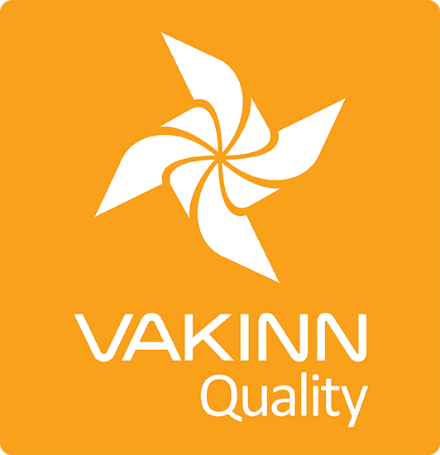 Kajakferðir og kajakleigurSértæk gæðaviðmið nr. 218 - Gátlisti 4. útgáfa 2018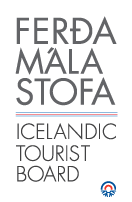 Í 4. útgáfu eru sértæk gæðaviðmið sett fram í formi gátlista sem þátttakendur fylla sjálfir út. Til að gátlistinn sé metinn fullnægjandi af úttektaraðila er nauðsynlegt að gefa greinargóðar skýringar á því hvernig hvert og eitt viðmið, sem á við starfsemi fyrirtækisins, er uppfyllt t.d. með tilvísun í gæðahandbók, öryggisáætlanir, myndir eða önnur gögn. Úttektaraðili mun fara yfir ákveðin atriði úr gátlistanum í vettvangsheimsókn.*Óbyggðir eru staðir eða svæði þar sem tekur a.m.k. tvær klst. að fá utanaðkomandi bjargir.218-1ÖryggiJáJáÁ ekki viðÁ ekki viðHvernig uppfyllt/skýringarHvernig uppfyllt/skýringar218-1.1Fyrirtækið er með skriflegar öryggisáætlanir sem ná yfir allar ferðir þess og þjónustu gagnvart viðskiptavinum.218-1.2Öryggisáætlanir eru endurskoðaðar a.m.k. árlega.218-1.3 Farið er yfir öryggisáætlanir fyrirtækisins með leiðsögumönnum á hverju ári. Til er skrifleg lýsing á því með hvaða hætti þetta er gert.218-1.4 Tryggt er að leiðsögumenn starfi samkvæmt öryggisáætlunum fyrirtækisins. Kemur t.d. fram í ráðningar- eða verktakasamningi. 218-1.5 Tryggt er að viðbragðsáætlanir séu ávallt með í ferðum. 218-1.6Fyrirtækið heldur skrá (nafnalista) um menntun, þjálfun og reynslu allra leiðsögumanna og annarra starfsmanna í ferðum, jafnt starfsmanna sem verktaka.218-1.7Leiðsögumenn hafa tækjabúnað og kunnáttu til að gefa upp staðsetningu og veita upplýsingar um aðgengi að því svæði sem farið er um ef kalla þarf eftir aðstoð. Eftirfarandi atriði eru nauðsynleg: Kunnátta í rötun með notkun áttavita og korts.Kunnátta í meðferð GPS. Þekking á viðeigandi fjarskiptamáta á mismunandi ferðasvæðum (t.d. sími um gervihnött, farsími, talstöð, Tetra til notkunar í fjalllendi). 218-1.8Fyrirtækið upplýsir starfsfólk og viðskiptavini um nauðsyn þess að vera í góðu líkamlegu ástandi og að neysla áfengis eða vímuefna geti komið í veg fyrir þátttöku í ferð.218-1.9Fyrirtækið heldur skrá um farþega, leiðsögumenn og aðra starfsmenn í hverri ferð.218-1.10Til er gátlisti um öryggisbúnað í ferðum t.d.:Búnað til að veita fyrstu hjálp.Fjarskiptabúnað.Leiðsögutæki.Aukafatnað. Annað eftir aðstæðum í hverri ferð. 218-1.11Skýrt er hver flytur öryggisbúnað með sér og við hvaða aðstæður hann skal notaður. 218-1.12 Lágmarksaldur til þátttöku í siglingum er tilgreindur í öryggisáætlunum fyrirtækisins. Heimild til þátttöku er staðfest af forráðamanni ef þátttakandi er undir lögaldri.218-1.13Til eru skrifleg viðmið um fjölda viðskiptavina á leiðsögumann eftir aðstæðum í hverri ferð, t.d.:6:1 opnir firðir og stærri vötn.  8:1 vötn/lón og hættuminni svæði.218-1.14Til er skrifleg áætlun um endurnýjun og viðhald öryggisbúnaðar, sem m.a. byggir á skoðun/prófun, viðurkenndum viðmiðum, aldri og notkunartíma.218-1.15 Til að undirbúa starfsfólk fyrir ferðir/verkefni hvers dags er farið yfir gátlista þar sem eftirfarandi atriði þurfa m.a. að koma fram:Allir þættir ferðaáætlunar og leiðir sem fara skal.Atriði sem tengjast hæfni og reynslu viðskiptavina. Veðurspá (leiðsögumenn kynna sér hana fyrir allar ferðir).Flóðatöflur (leiðsögumenn kynna sér þær fyrir allar ferðir).218-1.16Stjórnandi starfseminnar skal gera ferðaáætlun og skrá eftirfarandi upplýsingar:Kajaka og búnað með einkennismerkjum sem hverjum viðskiptavini er úthlutað.Ferðaáætlun.218-1.17Í ferðaáætlun skal eftirfarandi m.a. tilgreint: Leiðakort.Lýsing á veðurfari á svæðinu, sjávarföllum og straumum og áhrifum þeirra.Upplýsingar um aðstöðu á svæðinu, t.d. tjald- og húsvagnasvæði, gistiskála, endimörk vega, örugga lendingarstaði og aðgengi að vatnsbirgðum.Upplýsingar um hættur á svæðinu t.d. rif, grynningar, ár og skipaleiðir.Upplýsingar um notkun neyðarbúnaðar t.d. hreinsidæla, tækja til austurs, blysa, árablaða til vara, viðgerðasetta.Ráðgjöf um klæðnað, tæki og tjaldbúnað sem hentar fyrir svæðið.Upplýsingar um hvernig á að leita utanaðkomandi aðstoðar í neyðartilvikum.Leiðbeiningar um notkun, undirbúning og aðlögun kajaka og annars búnaðar, svo sem svuntu, stýrispedala og flotbúnaðar/ björgunarvestis.Fyrirmæli um hvernig bregðast skal við ókyrrum sjó og sterkum vindi.Fyrirmæli um viðbrögð ef kajak hvolfir og aðferðir til að losa sig frá honum. Fyrirmæli varðandi brimlendingar og sjósetningu kajaka í brimgarði, ef við á.Leiðbeiningar um róður og stýringu.218-1.18Viðskiptavinum eru veittar ítarlegar upplýsingar og tilsögn um öryggisatriði. Þessi umfjöllun beinist sérstaklega að eftirfarandi:Staðháttum og veðurskilyrðum.Viðeigandi fatnaði.Næringu, drykkjarföngum og aðgengi að vatni í ferð.Réttri notkun alls öryggisbúnaðar.Viðbrögð við neyðarástandi.112 neyðarnúmer á Íslandi. 218-1.19Meðan ferð stendur yfir fylgist leiðsögumaður stöðugt með veðri og sjólagi svo og hæfni viðskiptavina. Sé um að ræða meira en eins dags ferð, hafa leiðsögumenn aðgang að veðurspá meðan á ferð stendur.218-1.20Hver leiguhópur fær eftirfarandi búnað:Kajak í góðu ástandi og búnað sem sniðinn hefur verið að fyrirhugaðri notkun.Árablað fyrir hvern viðskiptavin.Hlífðarþilfar af réttri stærð fyrir hvern viðskiptavin (nema kajakinn sé af þeirri gerð sem setið er ofan á).Björgunarvesti af réttri stærð, með blístru, fyrir hvern viðskiptavin.Austursbúnað fyrir hvern kajak og a.m.k. eina kjölvatnsdælu fyrir hvern hóp, sem hægt er að nota án þess að fjarlægja hlífðarþilfarið, nema ræðarahylkið sé hannað þannig að það þurrki sig með sjálfvirkum hætti.Að lágmarki tvö hentug vatnsvarin neyðarblys fyrir hvern hóp.Að lágmarki tvö vatnsvarin landakort.Hver leiguhópur fær eftirfarandi búnað:Kajak í góðu ástandi og búnað sem sniðinn hefur verið að fyrirhugaðri notkun.Árablað fyrir hvern viðskiptavin.Hlífðarþilfar af réttri stærð fyrir hvern viðskiptavin (nema kajakinn sé af þeirri gerð sem setið er ofan á).Björgunarvesti af réttri stærð, með blístru, fyrir hvern viðskiptavin.Austursbúnað fyrir hvern kajak og a.m.k. eina kjölvatnsdælu fyrir hvern hóp, sem hægt er að nota án þess að fjarlægja hlífðarþilfarið, nema ræðarahylkið sé hannað þannig að það þurrki sig með sjálfvirkum hætti.Að lágmarki tvö hentug vatnsvarin neyðarblys fyrir hvern hóp.Að lágmarki tvö vatnsvarin landakort.218-1.21Fyrir allar ferðir, hvort sem er með eða án leiðsagnar, skal skrá og skila inn ferðaáætlun þar sem eftirfarandi atriði koma m.a. fram:Bátur og búnaður sem hverjum viðskiptavini er úthlutað, þ.m.t. einkennismerki.Leiðarlýsing og tímaáætlun. Fatnaður, búnaður og annað sem tekið er með í ferðina.Nafn nánustu ættingja og símanúmer sem hringja má í.Upplýsingar um sjúkdóma eða veikindi.Upplýsingar um reynslu í notkun kajaka.Fyrir allar ferðir, hvort sem er með eða án leiðsagnar, skal skrá og skila inn ferðaáætlun þar sem eftirfarandi atriði koma m.a. fram:Bátur og búnaður sem hverjum viðskiptavini er úthlutað, þ.m.t. einkennismerki.Leiðarlýsing og tímaáætlun. Fatnaður, búnaður og annað sem tekið er með í ferðina.Nafn nánustu ættingja og símanúmer sem hringja má í.Upplýsingar um sjúkdóma eða veikindi.Upplýsingar um reynslu í notkun kajaka.218-1.22 Fyrirtækið hefur sett sér skriflegar viðmiðunarreglur um hvenær beri að aflýsa ferð vegna veðurs.Fyrirtækið hefur sett sér skriflegar viðmiðunarreglur um hvenær beri að aflýsa ferð vegna veðurs.218-2UmhverfiUmhverfiJáJáÁ ekki viðHvernig uppfyllt/skýringar218-2.1Ávallt eru notaðir merktir vegir eða viðurkenndir ökuslóðar. Þar sem þess er ekki kostur skal forðast að aka um svæði þar sem náttúrufar er viðkvæmt, sbr. gildandi lög um náttúruvernd.Ávallt eru notaðir merktir vegir eða viðurkenndir ökuslóðar. Þar sem þess er ekki kostur skal forðast að aka um svæði þar sem náttúrufar er viðkvæmt, sbr. gildandi lög um náttúruvernd.218-2.2Viðskiptavinir eru fræddir um salernisúrræði og þess er gætt að þeir fari að fyrirmælum þar sem hefðbundin aðstaða er ekki fyrir hendi.Viðskiptavinir eru fræddir um salernisúrræði og þess er gætt að þeir fari að fyrirmælum þar sem hefðbundin aðstaða er ekki fyrir hendi.218-2.3Allur úrgangur sem ekki eyðist í náttúrunni er fjarlægður.Allur úrgangur sem ekki eyðist í náttúrunni er fjarlægður.218-2.4 Viðskiptavinir eru minntir á ábyrga hegðun gagnvart umhverfinu.Viðskiptavinir eru minntir á ábyrga hegðun gagnvart umhverfinu.218-3Menntun og þjálfunMenntun og þjálfunJáJáÁ ekki viðHvernig uppfyllt/skýringar218-3.1Leiðsögumenn hafa menntun og reynslu á því sviði sem viðkomandi ferð snýst um.Leiðsögumenn hafa menntun og reynslu á því sviði sem viðkomandi ferð snýst um.218-3.2 Leiðsögumenn hafa hlotið þjálfun í meðferð þeirra báta og búnaðar sem þeir hafa umsjón með.Leiðsögumenn hafa hlotið þjálfun í meðferð þeirra báta og búnaðar sem þeir hafa umsjón með.218-3.3 Leiðsögumenn hafa ítarlega þekkingu og reynslu af ferðum á kajökum innan þess svæðis sem áætlað er að ferðast um.Leiðsögumenn hafa ítarlega þekkingu og reynslu af ferðum á kajökum innan þess svæðis sem áætlað er að ferðast um.218-3.4 Leiðsögumenn hafa lokið námskeiðinu Fyrsta hjálp 1 (20 klst.) hjá Slysavarnafélaginu Landsbjörg eða sambærilegu skyndihjálparnámskeiði hjá viðurkenndum aðila og sækja upprifjunarnámskeið (4 klst.) á tveggja ára fresti. Leiðsögumenn hafa lokið námskeiðinu Fyrsta hjálp 1 (20 klst.) hjá Slysavarnafélaginu Landsbjörg eða sambærilegu skyndihjálparnámskeiði hjá viðurkenndum aðila og sækja upprifjunarnámskeið (4 klst.) á tveggja ára fresti. 218-3.5A.m.k. einn starfsmaður í hverri ferð um óbyggðir*, t.d. leiðsögumaður, hefur lokið námskeiðinu Vettvangshjálp í óbyggðum (WFR) hjá Slysavarnafélaginu Landsbjörg eða sambærilegu námskeiði hjá öðrum aðila og sækir upprifjunarnámskeið á þriggja ára fresti.A.m.k. einn starfsmaður í hverri ferð um óbyggðir*, t.d. leiðsögumaður, hefur lokið námskeiðinu Vettvangshjálp í óbyggðum (WFR) hjá Slysavarnafélaginu Landsbjörg eða sambærilegu námskeiði hjá öðrum aðila og sækir upprifjunarnámskeið á þriggja ára fresti.218-3.6A.m.k. einn starfsmaður í hverri ferð á straumvatni, t.d. leiðsögumaður, hefur lokið námskeiðinu Straumvatnsbjörgun 2. (Er með gilt skírteini sem Swiftwater Rescue Technician frá viðurkenndum aðila t.d. Slysavarnafélaginu Landsbjörg eða Rescue 3 International).A.m.k. einn starfsmaður í hverri ferð á straumvatni, t.d. leiðsögumaður, hefur lokið námskeiðinu Straumvatnsbjörgun 2. (Er með gilt skírteini sem Swiftwater Rescue Technician frá viðurkenndum aðila t.d. Slysavarnafélaginu Landsbjörg eða Rescue 3 International).218-3.7 Í ferðum á sjókajak hefur yfirleiðsögumaður lokið ISKGA Costal Guide eða BCU 4 Star Leader. Í ferðum á sjókajak hefur yfirleiðsögumaður lokið ISKGA Costal Guide eða BCU 4 Star Leader. 218-3.8 Í ferðum á Sit On Top (SOT) kajökum hefur leiðsögumaður lokið öryggisnámskeiði á SOT kajaka samkvæmt ISKGA.  Í ferðum á Sit On Top (SOT) kajökum hefur leiðsögumaður lokið öryggisnámskeiði á SOT kajaka samkvæmt ISKGA.  